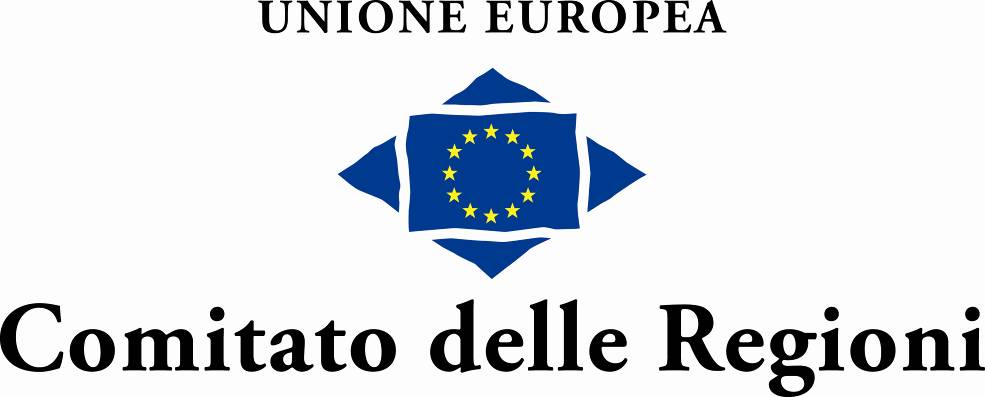 Bruxelles, 3 dicembre 2015CONVOCAZIONECOMMISSIONE POLITICA DI COESIONE TERRITORIALE E BILANCIO DELL'UE (COTER)ore 10.30-11.00 La riunione dei coordinatori politici avrà luogo a porte chiuse (sala JDE 70)Progetto di ordine del giorno:ore 11.00Adozione dell'ordine del giornoCOR-2015-05294-00-02-CONVPOJApprovazione del verbale della 5a riunioneCOR-2015-05196-00-00-PVComunicazioni del presidenteOrganizzazione dei lavori futuriPer decisione:Pareri da elaborare in seguito a consultazione (art. 41, lett. a)) - Nomina dei relatoriPareri d'iniziativa (art. 41, lett. b), punto i))Decisione di elaborare un parereNomina dei relatoriPareri d'iniziativa (art. 41, lett. b), punto ii))Decisione di chiedere all'Ufficio di presidenza l'autorizzazione a elaborare un parereNomina provvisoria dei relatoriDecisioni di non elaborare un parereProgramma dei lavori in corso e decisione sulle assegnazioni da parte del presidente (COR-2015-00483-00-09-TCD)Per approvazione:Programmazione tematica nelle commissioni del CdR (COR-2015-05429-00-00-TCD)Introduzione e spiegazione del nuovo processo di programmazione tematicaPer decisione:Programma di lavoro della commissione Politica di coesione territoriale e bilancio dell'UE per il 2016 (COR-2015-05430-00-03-TCD)Dossier prioritari (in linea con il documento di programmazione tematica)Altri dossierPer informazione:Seguito riservato ai pareri (COR-2015-05431-00-01-TCD)Intervento di Mari Kiviniemi, vice segretario generale dell'OCSE Dibattito sulla situazione attuale e cooperazione futura con l'OCSEParere - prima discussione e adozioneore 13.00-14.30: cocktail offerto dal presidente (Atrium 5° piano)Parere: scambio di veduteVarie ed eventualiData della prossima riunione: mercoledì 2 marzo 2016ore 17.00 - Fine della riunioneGli eventuali emendamenti devono essere inviati tramite il sistema online per la presentazione degli emendamenti (accessibile dal Portale dei membri: http://www.cor.europa.eu/members).NB:	Solo i membri della commissione COTER e i supplenti designati a partecipare alla riunione beneficeranno del rimborso delle spese di trasporto e del pagamento delle indennità giornaliere.Si invitano i membri a utilizzare il sistema online per la designazione dei sostituti e la delega del diritto di voto al fine di confermare la loro partecipazione alla riunione o per comunicare alla segreteria il conferimento di eventuali deleghe ad altri membri o supplenti a norma dell'articolo 5, paragrafo 2, del Regolamento interno. Il sistema online è accessibile tramite il Portale dei membri sul sito web del CdR.L'Helpdesk (+32 25469697; e-mail: helpdesk@cor.europa.eu) è a disposizione dei membri per fornire assistenza in caso di necessità._____________Riunione n.6PresidenteRaffaele Cattaneo (IT/PPE)LuogoSede del Comitato, rue Belliard/Belliardstraat 101 - 1040 Bruxelles/Brussel (sala JDE 52)Datavenerdì 11 dicembre 2015, dalle ore 11.00 alle ore 17.00Termine ultimo per la presentazione degli emendamentientro le ore 15.00 (ora di Bruxelles) di lunedì 30 novembre 2015Termine ultimo per il conferimento di eventuali deleghemezzanotte di giovedì 10 dicembre 2015 (giorno precedente la riunione)Indicatori dello sviluppo territoriale - non solo PILIndicatori dello sviluppo territoriale - non solo PILDocumento della Commissionen.a.DocumentoCOR-2015-04287-00-00-PATipo di parereParere di iniziativa (art. 41, lett. b), punto ii) del RI)DossierCOTER-VI/009RelatriceCatiuscia Marini (IT/PSE)Interventi diMari Kiviniemi, vice segretario generale dell'OCSE Marcel Jortay, direttore responsabile delle statistiche settoriali e regionali, Eurostat, Commissione europea Discussione e adozione 11 dicembre 2015Adozione prevista per la sessione plenaria 10 e 11 febbraio 2016Misure concrete per attuare l'agenda urbana dell'UE Misure concrete per attuare l'agenda urbana dell'UE Documento della Commissionen.a.DocumentoCOR-2015-05511-00-00-DTTipo di parereParere di iniziativa (art. 41, lett. b), punto ii) del RI)DossierCOTER-VI/010RelatriceHella Dunger-Löper (DE/PSE)Interventi diun rappresentante del Parlamento europeo (da confermare)Nicolaas Beets, rappresentantedel governo olandese per le politiche urbane,ministero olandese dell'Interno e delle relazioni del Regno
Olivier Baudelet, capo del gruppo Politiche urbane della DG REGIO, Commissione europea Discussione e adozione (data prevista)2 marzo 2016Adozione prevista per la sessione plenaria 7 e 8 aprile 2016Lingue di lavoro: 23/23BG/ES/CS/DA/DE/ET/EL/EN/FR/HR/IT/LV/LT/HU/MT/NL/PL/PT/RO/SK/SL/FI/SVInterpretazione:(lingue in cui i partecipanti possono esprimersi) – 
(da confermare)20BG/ES/CS/DA/DE/ET/EL/EN/FR/IT/LV/LT/HU/NL/PL/PT/RO/SL/
FI/SV(lingue in cui i partecipanti potranno ascoltare gli interventi) – 
(da confermare)13CS/DE/ET/EL/EN/FR/IT/LV/LT/NL/PL/SL/SV